     КАРАР                                                                            ПОСТАНОВЛЕНИЕ20 февраль 2020 йыл                        № 14                         20 февраля 2020 годОб отмене постановления главы Администрации сельского поселения Мутабашевский  сельсовет «Об утверждении Порядка получения муниципальными служащими администрации сельского поселения Мутабашевский  сельсовет муниципального района Аскинский район Республики Башкортостан разрешения представителя нанимателя (работодателя) на участие на безвозмездной основе в управлении отдельными некоммерческими организациями в качестве единоличного исполнительного органа или вхождения в состав их коллегиальных органов управления» По ПРОТЕСТУ  прокурора района  вх.  № 17 от 17.02.2020 г.  на порядок получения муниципальными служащими Администрации сельского поселения Мутабашевский  сельсовет муниципального района Аскинский район Республики Башкортостан разрешения представителя нанимателя (работодателя) на участие на безвозмездной основе в управлении некоммерческими организациями, утвержденный постановлением главы сельского поселения Мутабашевский   сельсовет МР  Аскинский район РБ № 67 от 13.06.2019 г. ПОСТАНОВЛЯЕТ:          1. Отменить постановление главы Администрации сельского поселения Мутабашевский  сельсовет муниципального района Аскинский район Республики Башкортостан № 67 от 13.06.2019 «Об утверждении Порядка получения муниципальными служащими администрации сельского поселения Мутабашевский  сельсовет муниципального района Аскинский район Республики Башкортостан разрешения представителя нанимателя (работодателя) на участие на безвозмездной основе в управлении отдельными некоммерческими организациями в качестве единоличного исполнительного органа или вхождения в состав их коллегиальных органов управления»          2. Настоящее постановление вступает в силу на следующий день, после дня его официального обнародования.3. Настоящее постановление обнародовать на  официальном сайте в сети «Интернет»: www.mutabash04sp.ru .4. Контроль за исполнением настоящего постановления оставляю за собой.   Глава сельского поселения    Мутабашевский сельсовет:                                                    И.М.ХусаеновБАШҠОРТОСТАН РЕСПУБЛИКАҺЫАСҠЫН  РАЙОНЫ   МУНИЦИПАЛЬ РАЙОНЫНЫҢ МОТАБАШ АУЫЛ  СОВЕТЫ АУЫЛ  БИЛӘМӘҺЕ ХӘКИМИӘТЕ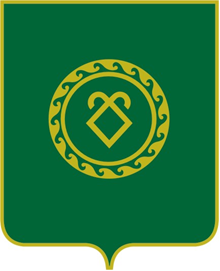               АДМИНИСТРАЦИЯСЕЛЬСКОГО ПОСЕЛЕНИЯМУТАБАШЕВСКИЙ СЕЛЬСОВЕТМУНИЦИПАЛЬНОГО РАЙОНААСКИНСКИЙ РАЙОНРЕСПУБЛИКИ  БАШКОРТОСТАН